St. Anthony’s High School Lahore Cantt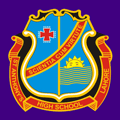 	Sitting Arrangement for Students during Covid-19 w.e.f 15-09-2020Class: 3 (Three)  				   Section:___Blue___Group A(Monday, Wednesday, Friday)PRINCIPAL    Sr.Mary Nilanthi A.CSr 		Roll numberStudent’s nameFather’s name1705Daim GillShahid Gulzar1738M.ShuhaibRashid Ali Khan1820Shail BobyBoby Sadiq1831Eli ArifArif Sikender1833M. Muneeb RehanCh. M. Rehan Akbar1845Reshail GillSunny Gill1849M. FahadM. Naeem1855Joshua RobinRobin1859M. AbdullahM. Iqbal Arshad1860Shahaz MansoorAbdul Mansoor1874Ryan SabirSabir 1884Shawaiz  ChaudharyAsif Amir1890Chris John   (CP)Alisha John1893Lucky SamuelSamuel Sardar